- foreløbigt Program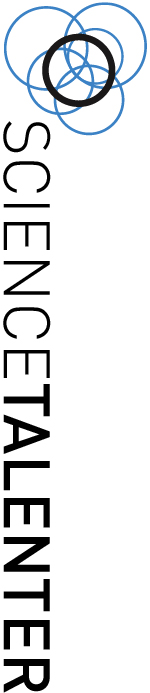 _____________________________________________________________NORDISK TALENTKONFERENCE – Sådan kommer vi i gang med talentarbejdet i Norden!_____________________________________________________________Konferencen har fokus på udvikling af konkrete talentprojekter, opbygning aftalentmiljøer på skolerne, samt udarbejdelse af talentstrategierDen 27.-29. august 2014 påMærsk Mc-Kinney Møller VidencenterAkademigrunden 18, 4180 Sorø, DanmarkFormål, indhold og resultatDet Nordiske Talentnetværk blev etableret under en konference om forskning og praksis på talentområdet i Norden i august 2013 på Mærsk Mc-Kinney Møller Videncenter i Sorø. Talentnetværket udgør fundamentet for et nordisk talentinitiativ, som har til formål at etablere et samarbejde om talentudvikling i uddannelsessystemerne i de nordiske lande i løbet af tre år fra 2013 til 2015.Denne 2. nordiske talentkonference følger op på den første konference i 2013, og har til formål at sætte deltagerne i stand til efterfølgende at iværksætte talentinitiativer på egne institutioner, og dermed skyde talentarbejdet og samarbejdet i Norden godt i gang.Konferencen vil derfor fokusere på, hvordan man bryder isen i Norden og skaber en positiv holdning til at lave tilbud til talenterne i uddannelsessystemerne. Svaret på dette spørgsmål gives ved at præsentere konkrete, eksemplariske talentprojekter fra grundskole og gymnasium i Norden samt eksempler på talentmiljøer og talentstøttende læringsmiljøer. Endelig gives der eksempler på, hvordan man laver en strategi for talentindsatsen på skolen eller politisk niveau.Konferencen indledes med en begrebsafklaring af målgruppen, som gør det muligt at sætte ord på hvem de unge högpresterande, evenrike talenter er, så vi kan gå i gang med den egentlige indsats for at forbedre disse unge menneskers vilkår.Konferencesproget er dansk, norsk, svensk og engelsk.Formålet med denne konference er:at komme nærmere en begrebsafklaring af målgruppenat bryde isen og skabe en positiv holdning til talentudvikling i Nordenat vise gode eksempler på konkrete talentprojekterat vise eksempler på opbygning af talentmiljøerat vise gode eksempler på talentstrategierKom i dialog med talenterne! – sideløbende med konferencen afholdes nordisk talentcamp om bliderSom deltager vil man både blive inspireret af oplæg og faciliterede dialoger, og gennem interaktion med unge talenter i naturvidenskab få indblik i det praktiske arbejdeForventet resultatat deltagerne opnår tilstrækkelig inspiration og viden til at igangsætte konkrete talentprojekter på egen skole/institutionudbygning og cementering af uformelle netværk mellem nordiske uddannelsesfolk om talentsamarbejdethåndbog i konkrete forslag til talentprojekter, camps og talentunderstøttende undervisningsforløbkonkrete eksempler på talentstrategier, der kan implementeres på egen skole eller kommuneProgramskitse:Onsdag den 27. august 2014Kl.13.00:	Bus fra Sorø Station til Mærsk Mc-Kinney Møller VidencenterKl.14.00:	Åbning af konferencenKl.14.00:	Hvorfor satse på talenter? - et nordisk perspektiv på talentdagsordenenVed Stefan Hermann, rektor på Metropol, tidl. formand for den danske regerings talentarbejdsgruppe Kl.14.30:   Talenter i Ny Nordisk SkoleVed undervisningsminister Christine Antorini, DanmarkKl.14.45:	Talenter. Högpresterande. Evnerike elever: - hvem taler vi om? Begrebsafklaring, målgruppe og indsats & debatVed Jeppe Willads Petersen, formand for Ungdommens Naturvidenskabelige Forening (UNF), masterstuderende på Kbh. UniversitetKl.15.45	Talenter på tværs	Icebreaking og uformel præsentation mellem alle deltagere	Herunder pause med forfriskningerKl.16.45	Enriched learning environment for more able learnersMr. Vaughn Davies, Headmaster Monmouth Comprehensive School, WalesKl.18.00:	Fælles middag, Skjalm Hvide (restaurant)	- for konferencedeltagere og de unge talenter i science campKl.19.30:	Paneldebat med unge talenter fra Nordisk Camp om Blider Kl.21.00: 	Hygge på Talenthotellet Kl.23.00: 	GodnatTorsdag den 28. august 2014Kl.9.00	Talentudviklingsmiljøer – erfaringer fra NordenKristoffer Henriksen, psykolog, Ph.d., Syddansk Universitet Kl.10.45	PauseKl.11.00	Da Vinci-linjen – et udfordrende tilbud til de unge talenter i grundskolens 7.-9. klasseLissie Munk-Jensen, lærer og Da Vinci-koordinator Kl.11.45	Introduktion til workshops WS 1: Opbygning af konkret undervisningsforløb for talenter på din skole: 4 eksemplariske talentforløb fra NordenWS 2: Sådan laver du en talentstrategiKl.12.00	Frokost, Skjalm HvideKl.13.00	WorkshopsKl.14.30	Pause med forfriskningerKl.15.00	Nordisk TalentvejlederuddannelseVed Uffe Sveegaard, ScienceTalenterKl.15.30	Hvordan opdager man sit talent? 	Et ungt talent fortæller sin egen historie om motivation og indsatsKl.16.00	Break før middagenSegway-kørsel i parken, besøg den historiske klosterkirke og slap af sammen med de andre deltagere. Kl. 18.30 er der mulighed for velkomstdrink før middagen i Blå Sal, Sorø Akademis hovedbygningKl.19.00	Festmiddag i den historiske festsal på Sorø AkademiHistorien bag Sorø Akademi ved Uffe SveegaardKl.21.00	Hygge på TalenthotelletFredag den 29. august 2014Kl.9.15	Handlingsplan – särbegåvade elever i SverigeI nätverket PISA2015 som leds av SKL (Sveriges kommuner och landsting), uppstod frågan hur kommunerna möter upp särbegåvade elever. Handlingsplanen är ett resultat av ett samarbete mellan sju kommuner och är ett första steg till att på ett strukturerat sätt, utifrån alla nivåer, uppmärksamma särbegåvade elever.Sara Penje, skoleudvikler, Solluntuna Kommune, SverigeKl.10.15	Præsentation af blider De unge talenter fra Nordisk Talentcamp om Blider fremviser resultatet af en uge indsats med beregning og bygning af bliderKl.11.15	Vil du være god eller se god ud? – En mindset-filosofi om holdning til læring	Ved Peter Arnborg, gymnasielærer på Viborg Gymnasium Kl.12.00	Frokost, Skjalm HvideKl.13.00	Afslutning af den nordiske talentkonferencePræsentation af workshops	Refleksion og opsummeringSarring mellem de professionelle og de unge talenter om den kommende talentindsats i Nordisk Talentnetværk: Aftaler om samarbejde ml. deltagere om projekter og besøgMål for konkrete indsatser på egen skole/institutionNetværksdannelse lokalt, nationalt og nordiskKl.15.00	Afrejse